АДМИНИСТРАЦИЯЖИРЯТИНСКОГО РАЙОНАПОСТАНОВЛЕНИЕ
 От 26.09.2016 года     N414 ОБ УТВЕРЖДЕНИИ ПОРЯДКА ПРОВЕДЕНИЯ ПРОВЕРКИ ИНВЕСТИЦИОННЫХ ПРОЕКТОВ НА ПРЕДМЕТ ЭФФЕКТИВНОСТИ ИСПОЛЬЗОВАНИЯ СРЕДСТВ БЮДЖЕТА ЖИРЯТИНСКОГО РАЙОНА, НАПРАВЛЯЕМЫХ НА КАПИТАЛЬНЫЕ ВЛОЖЕНИЯ 
    В соответствии с Федеральным законом от 25.02.1999 N 39-ФЗ "Об инвестиционной деятельности в Российской Федерации, осуществляемой в форме капитальных вложений" (с изменениями, внесенными Федеральными законами от 02.01.2000 N 22-ФЗ, от 22.08.2004 N 122-ФЗ, от 02.02.2006 N 19-ФЗ, от 18.12.2006 N 232-ФЗ, от 24.07.2007 N 215-ФЗ, от 17.06.2010 N 119-ФЗ), ПОСТАНОВЛЯЮ:
    1. Утвердить прилагаемый Порядок проведения проверки инвестиционных проектов на предмет эффективности использования средств бюджета Жирятинского района, направляемых на капитальные вложения (далее - Порядок).
    2. Установить, что Порядок не распространяется на инвестиционные проекты:
по которым принимаются решения об осуществлении бюджетных инвестиций в объекты капитального строительства, находящиеся в собственности юридических лиц, не являющихся муниципальными учреждениями и муниципальными унитарными предприятиями, реализуемые в соответствии с концессионными соглашениями,
до момента вступления в силу настоящего постановления в порядке, установленном законодательством Российской Федерации.	
 Глава администрации Жирятинского района			                               Л.А. АнтюховУтвержден
постановлением администрации
Жирятинского района
от 26.09.2016 . N 414ПОРЯДОК ПРОВЕДЕНИЯ ПРОВЕРКИ ИНВЕСТИЦИОННЫХ ПРОЕКТОВ НА ПРЕДМЕТ ЭФФЕКТИВНОСТИ ИСПОЛЬЗОВАНИЯ СРЕДСТВ БЮДЖЕТА ЖИРЯТИНСКОГО РАЙОНА, НАПРАВЛЯЕМЫХ НА КАПИТАЛЬНЫЕ ВЛОЖЕНИЯI. Общие положения 
    1. Настоящий Порядок разработан в соответствии с Федеральным законом от 25.02.1999 N 39-ФЗ "Об инвестиционной деятельности в Российской Федерации, осуществляемой в форме капитальных вложений" и определяет правила проведения проверки инвестиционных проектов, предусматривающих строительство, реконструкцию объектов капитального строительства и (или) осуществление иных инвестиций в основной капитал (далее - объект капитального строительства), финансируемых полностью или частично за счет средств бюджета Жирятинского района, на предмет эффективности использования средств бюджета Жирятинского района, направляемых на капитальные вложения (далее - проверка).
    2. При проверке производится оценка соответствия инвестиционного проекта установленным настоящим Порядком качественным и количественным критериям и предельному (минимальному) значению интегральной оценки эффективности использования средств бюджета Жирятинского района, направляемых на капитальные вложения (далее - интегральная оценка) в целях реализации указанного проекта.
    3. Проверка проводится для принятия АдминистрациейЖирятинского района в установленном законодательством Российской Федерации порядке решений, формирующих расходные обязательства Жирятинского района для включения соответствующих расходов в проект бюджета Жирятинского района, а именно:
    а) о подготовке и реализации бюджетных инвестиций на строительство и реконструкцию объектов муниципальной собственности Жирятинского района, осуществляемых в соответствии с постановлением АдминистрацииЖирятинского районаот 25.02.2009 N 149/7 "Об утверждении Порядка принятия решений о подготовке и реализации бюджетных ассигнований на осуществление бюджетных инвестиций в объекты капитального строительства, предназначенных для формирования муниципальной собственности Жирятинского района", долгосрочными целевыми программами Жирятинского района;	
    б) о направлении бюджетных инвестиций на увеличение уставных фондов государственных унитарных предприятий, в случае если такое увеличение осуществляется в целях дальнейшего осуществления бюджетных инвестиций в форме капитальных вложений в новое строительство, расширение и реконструкцию действующих объектов;	
     4. Проверка эффективности предоставления и (или) расходования средств бюджета Жирятинского района на капитальные вложения в объекты капитального строительства муниципальной собственности Жирятинского района осуществляется после подтверждения нормативной потребности в объектах социальной инфраструктуры.
    5. Проверка осуществляется в отношении инвестиционных проектов, указанных в пункте 1 настоящего Порядка, независимо от их сметной стоимости.
    Проверка осуществляется финансовым отделомЖирятинского района в соответствии с Методикой оценки эффективности использования средств бюджета Жирятинского района, направляемых на капитальные вложения (далее - Методика), согласно приложению N 1 к настоящему Порядку.	
    Проверка осуществляется на основании исходных данных для расчета интегральной оценки и расчета интегральной оценки, проведенной муниципальными заказчиками - предполагаемыми главными распорядителями средств бюджета Жирятинского района для осуществления проверки инвестиционных проектов, предусматривающих строительство, реконструкцию объектов капитального строительства муниципальной собственности Жирятинского района, в соответствии с Методикой, в случаях, указанных в пункте 3 настоящего Порядка.	
    При этом заявители при расчете интегральной оценки по объектам, предусмотренным для формирования собственности Жирятинского района, используют данные интегральной оценки, проведенной муниципальными заказчиками Жирятинского района.
    Результаты интегральной оценки, проведенной заявителем, и исходные данные для ее проведения представляются в финансовый отделЖирятинского района. II. Критерии оценки эффективности использования средств бюджета Жирятинского района, направляемых на капитальные вложения 
    7. Проверка осуществляется в соответствии с Методикой на основе следующих качественных критериев оценки эффективности использования средств бюджета Жирятинского района, направляемых на капитальные вложения (далее - качественные критерии):
    а) наличие сформулированной цели инвестиционного проекта с определением количественного показателя (показателей) результатов его осуществления;	
    б) соответствие цели инвестиционного проекта целям, определенным в программах социально-экономического развития Жирятинского района, Стратегии социально-экономического развития Жирятинского района до 2020 года, утвержденной постановлением администрацииЖирятинского района от 15.12.2006 N 116"О Стратегии социально-экономического развития Жирятинского района до 2020 года";	
    в) комплексный подход к решению существующей проблемы в рамках инвестиционного проекта во взаимосвязи с программными мероприятиями, реализуемыми в рамках долгосрочных целевых программ (подпрограмм) за счет средств областного бюджета, бюджета Жирятинского района, ведомственных целевых программ в Жирятинском районе, программы комплексного социально-экономического развития Жирятинского района;	
    г) необходимость строительства (реконструкции) объекта капитального строительства, создаваемого в рамках инвестиционного проекта, в связи с осуществлением органами местного самоуправления Жирятинского района полномочий, отнесенных к предмету ведения;
    д) отсутствие в достаточном объеме замещающей продукции (работ и услуг);
    е) обоснование необходимости реализации инвестиционного проекта с привлечением средств бюджета Жирятинского района;	
    ж) наличие соответствующих мероприятий в программе комплексного социально-экономического развития Жирятинского района, предусматривающих строительство, реконструкцию объектов капитального строительства, реализуемых в рамках инвестиционных проектов;	
    з) целесообразность использования при реализации инвестиционного проекта дорогостоящих строительных материалов, художественных изделий для отделки интерьеров и фасада, машин и оборудования;
    и) наличие положительного заключения государственной экспертизы проектной документации и результатов инженерных изысканий в отношении объектов капитального строительства, указанных в подпункте "в" пункта 3 настоящего Порядка, за исключением объектов капитального строительства, в отношении которых в установленном законодательством Российской Федерации порядке не требуется получения заключения муниципальной экспертизы проектной документации и результатов инженерных изысканий.
    8. Инвестиционные проекты, соответствующие качественным критериям, подлежат дальнейшей проверке в соответствии с Методикой на основе следующих количественных критериев оценки эффективности использования средств бюджета Жирятинского района, направляемых на капитальные вложения (далее - количественные критерии):	
    а) значения количественных показателей (показателя) результатов реализации инвестиционного проекта;	
    б) отношение сметной стоимости инвестиционного проекта к значениям количественных показателей (показателя) результатов реализации инвестиционного проекта;
    в) наличие потребителей продукции (работ, услуг), создаваемой в результате реализации инвестиционного проекта, в количестве, достаточном для обеспечения проектируемого (нормативного) уровня использования проектной мощности объекта капитального строительства;	
    г) отношение проектной мощности создаваемого (реконструируемого) объекта капитального строительства к мощности, необходимой для производства продукции (работ, услуг), в объеме, предусмотренном для государственных нужд Жирятинского района и нужд муниципальных образований Жирятинского района;	
    д) обеспечение планируемого объекта капитального строительства инженерной и транспортной инфраструктурой в объемах, достаточных для реализации инвестиционного проекта.
    9. Инвестиционные проекты, прошедшие проверку на основе качественных и количественных критериев, подлежат дальнейшей проверке на основе интегральной оценки, которая определяется Методикой.	
 III. Порядок проведения проверки инвестиционных проектов 
    10. Заявители представляют в Финансовый отделЖирятинского района подписанные руководителем заявителя (уполномоченным им лицом) и заверенные печатью следующие документы:
    а) заявление на проведение проверки инвестиционных проектов;	
    б) паспорт инвестиционного проекта, заполненный по форме согласно приложению N 2 к настоящему Порядку;	
    в) обоснование экономической целесообразности, объема и сроков осуществления капитальных вложений в соответствии с пунктом 12 настоящего Порядка;	
    г) задание на проектирование в соответствии с пунктом 13 настоящего Порядка или иной исходный технический документ, устанавливающий комплекс технических требований, требования к объему, срокам проведения работ, содержанию и форме представления результатов работ;	
    д) копию положительного заключения государственной экспертизы проектной документации и результатов инженерных изысканий, в случае если проектная документация объекта капитального строительства и результаты инженерных изысканий подлежат государственной экспертизе в соответствии с законодательством Российской Федерации;
    е) документальное подтверждение участников реализации инвестиционного проекта об осуществлении финансирования (софинансирования) этого проекта и намечаемом размере финансирования (софинансирования) за счет средств бюджетаЖирятинского района и (или) внебюджетных источников финансирования;	
    ж) копию положительного заключения финансового отделаЖирятинского района об эффективности использования средств бюджетаЖирятинского района, направляемых на реализацию инвестиционных проектов в целях создания объектов капитального строительства собственности Жирятинского района, выданного в соответствии с муниципальными нормативными правовыми актами, в случае если предполагается софинансирование создания таких объектов с участием средств бюджета Жирятинского района;
    з) исходные данные для расчета интегральной оценки, включая количественные показатели (показатель) планируемых результатов реализации инвестиционного проекта, и расчет интегральной оценки, проведенный заявителем в соответствии с Методикой.
    11. Документы, указанные в подпункте "д" пункта 10 настоящего Порядка, не представляются в отношении инвестиционных проектов, по которым подготавливается решение о предоставлении средств бюджета Жирятинского района на подготовку проектной документации и проведение инженерных изысканий, выполняемых для подготовки такой проектной документации.	
    12. Обоснование экономической целесообразности, объема и сроков осуществления капитальных вложений включает в себя:	
    а) наименование и тип (инфраструктурный, инновационный, другие) инвестиционного проекта;
    б) цель и задачи инвестиционного проекта;	
    в) краткое описание инвестиционного проекта;	
    г) предложения заявителя по источникам и объемам финансирования инвестиционного проекта по годам его реализации, включая предложения по предельным объемам денежных средств на выполнение работ на весь период строительства (реконструкции) до ввода объектов в эксплуатацию;	
    д) обоснование необходимости привлечения средств бюджета Жирятинского района для реализации инвестиционного проекта и (или) подготовки проектной документации и проведения инженерных изысканий, выполняемых для подготовки такой проектной документации;
    е) обоснование потребности в услугах (продукции), создаваемых в результате реализации инвестиционного проекта, для обеспечения проектируемого (нормативного) уровня использования проектной мощности объекта капитального строительства;
    ж) обоснование планируемого обеспечения создаваемого (реконструируемого) объекта капитального строительства инженерной и транспортной инфраструктурой в объемах, достаточных для реализации инвестиционного проекта;	
    з) обоснование использования при реализации инвестиционного проекта дорогостоящих строительных материалов, художественных изделий для отделки интерьеров и фасада и (или) импортных машин и оборудования в случае их использования.
    13. Задание на проектирование объекта капитального строительства включает в себя:	
    а) общие данные (основание для проектирования, наименование объекта капитального строительства и вид строительства);	
    б) основные технико-экономические характеристики объекта капитального строительства;
    в) возможность подготовки проектной документации применительно к отдельным этапам строительства;	
    г) срок и этапы строительства;	
    д) технические условия для подключения к сетям инженерно-технического обеспечения, а также основные требования технической эксплуатации и технического обслуживания;
    е) перечень конструкций и оборудования, предназначенных для создания объекта капитального строительства (фундаменты, стены, перекрытия, полы, кровли, проемы, отделка, внутренний дизайн, перечень материалов и другие);	
    ж) перечень технологического оборудования, предназначенного для создания объекта капитального строительства, с указанием типа, марки, производителей и других данных - по укрупненной номенклатуре;	
    з) дополнительные данные (требования к защитным сооружениям, прочие условия).
    14. Основаниями для отказа в принятии документов для проведения проверки являются:
    а) непредставление полного комплекта документов, предусмотренных настоящим Порядком;
    б) несоответствие паспорта инвестиционного проекта требованиям к его содержанию и заполнению;
    в) несоответствие числового значения интегральной оценки, рассчитанного заявителем, требованиям Методики.	
    15. В случае если недостатки в представленных документах можно устранить без отказа в их принятии, Финансовый отделЖирятинского района устанавливает заявителю срок, не превышающий 5 рабочих дней, для устранения таких недостатков.	
    16. Проведение проверки начинается после представления заявителем полного пакета документов, предусмотренных пунктом 10 настоящего Порядка, и завершается направлением (вручением) заявителю заключения об эффективности инвестиционного проекта.
    17. В случае если инвестиционный проект не соответствует предусмотренным Порядком качественным критериям, проверка на соответствие его количественным критериям и правильности расчета заявителем интегральной оценки не проводится.
    18. Срок проведения проверки, подготовки и выдачи заключения не должен превышать 20 рабочих дней.	
 IV. Выдача заключения об эффективности инвестиционного проекта 
    19. Результатом проверки является заключение финансового отделаЖирятинского района, содержащее выводы о соответствии (положительное заключение) или несоответствии (отрицательное заключение) инвестиционного проекта установленным критериям эффективности использования средств бюджета Жирятинского района, направляемых на капитальные вложения, по форме согласно приложению N 3 к настоящему Порядку.	
    20. Положительное заключение финансового отдела Жирятинского района является обязательным документом, необходимым для принятия решения о предоставлении средств бюджета Жирятинского района на реализацию этого инвестиционного проекта с участием средств бюджета Жирятинского района.	
    21. Отрицательное заключение должно содержать мотивированные выводы о неэффективности использования средств бюджета Жирятинского района, направляемых на капитальные вложения в целях реализации инвестиционного проекта, или о необходимости доработки документации с указанием конкретных недостатков.	
    22. В случае получения отрицательного заключения заявитель вправе представить документы на повторную проверку при условии их доработки с учетом замечаний и предложений, изложенных в заключении.	
    23. Заключение подписывается начальником финансового отделаЖирятинского района или уполномоченным им должностным лицом.	 
 
    Приложение к Порядку N 1	
МЕТОДИКА ОЦЕНКИ ЭФФЕКТИВНОСТИ ИСПОЛЬЗОВАНИЯ СРЕДСТВ БЮДЖЕТА ЖИРЯТИНСКОГО РАЙОНА, НАПРАВЛЯЕМЫХ НА КАПИТАЛЬНЫЕ ВЛОЖЕНИЯI. Общие положения 
    1. Настоящая Методика предназначена для оценки эффективности использования средств бюджета Жирятинского района, направляемых на капитальные вложения (далее - оценка эффективности), по инвестиционным проектам, финансирование которых планируется осуществлять полностью или частично за счет средств бюджета Жирятинского района.	
    2. Оценка эффективности осуществляется на основе интегральной оценки эффективности, а также оценки эффективности на основе качественных и количественных критериев путем определения балла оценки по каждому из указанных критериев.
    3. Методика устанавливает общие требования к расчету интегральной оценки эффективности, а также расчету оценки эффективности на основе качественных и количественных критериев.	
 II. Состав, порядок определения баллов оценки качественных критериев и оценки эффективности на основе качественных критериев 
    4. Оценка эффективности осуществляется на основе следующих качественных критериев:
    а) наличие сформулированной цели инвестиционного проекта с определением количественного показателя (показателей) результатов его осуществления;	
    б) соответствие цели инвестиционного проекта приоритетам и целям, определенным в прогнозах и программах социально-экономического развития Жирятинского района, Стратегии социально-экономического развития Жирятинского района до 2020 года    в) комплексный подход к решению существующей проблемы в рамках инвестиционного проекта во взаимосвязи с программными мероприятиями, реализуемыми в рамках долгосрочных целевых программ (подпрограмм), реализуемых за счет средств областного бюджета, бюджета Жирятинского района, ведомственных целевых программ Жирятинского района, программ комплексного социально-экономического развития Жирятинского района;	
    г) необходимость строительства (реконструкции) объекта капитального строительства, создаваемого в рамках инвестиционного проекта, в связи с осуществлением соответствующими органами муниципальной власти Жирятинского района и органами местного самоуправления муниципальных образований Жирятинского района полномочий, отнесенных к предмету их ведения;	
    д) отсутствие в достаточном объеме замещающей продукции (работ и услуг);	
    е) обоснование необходимости реализации инвестиционного проекта с привлечением средств бюджета Жирятинского района;	
    ж) наличие программ комплексного социально-экономического развития муниципальных образований Жирятинского района, реализуемых за счет средств бюджетаЖирятинского района, предусматривающих строительство, реконструкцию объектов капитального строительства собственности Жирятинского района, реализуемых в рамках инвестиционных проектов;	
    з) целесообразность использования при реализации инвестиционного проекта дорогостоящих строительных материалов, художественных изделий для отделки интерьеров и фасада, машин и оборудования;	
    и) наличие положительного заключения государственной экспертизы проектной документации и результатов инженерных изысканий.	
    5. Оценка эффективности на основе качественных критериев рассчитывается по следующей формуле:	
 
    
 
    где:
    б_1i - балл оценки i-го качественного критерия;	
    К_1 - общее число качественных критериев;	
    К_1НП - число критериев, не применимых к проверяемому инвестиционному проекту.
 
    6. Требования к определению баллов оценки по каждому из качественных критериев установлены пунктами 7-15 Методики.	
    Возможные значения баллов оценки по каждому из качественных критериев приведены в графе "Допустимые баллы оценки" таблицы 1 "Оценка соответствия инвестиционного проекта качественным критериям" приложения N 1 к Методике.	
    7. Критерий - наличие сформулированной цели инвестиционного проекта с определением количественного показателя (показателей) результатов его осуществления.
    Балл, равный 1, присваивается проекту, если в паспорте инвестиционного проекта и обосновании экономической целесообразности, объема и сроков осуществления капитальных вложений дана четкая формулировка конечных социально-экономических результатов реализации инвестиционного проекта и определены характеризующие их количественные показатели (показатель).	
    Конечные социально-экономические результаты реализации проекта - эффект для потребителей, населения, получаемый от товаров, работ или услуг, произведенных после реализации инвестиционного проекта. Например, снижение уровня загрязнения окружающей среды, повышение уровня обеспеченности населения медицинскими услугами, услугами образования и другие.	
    Рекомендуемые показатели, характеризующие конечные социально-экономические результаты реализации проекта по различным видам деятельности и типам проектов, приведены в приложении N 3 к Методике. Заявитель вправе определить иные показатели с учетом специфики инвестиционного проекта.	
    8. Критерий - соответствие цели инвестиционного проекта приоритетам и целям, определенным в прогнозах и программах социально-экономического развития Жирятинского района, Стратегии социально-экономического развития Жирятинского района до 2020 года, утвержденной постановлением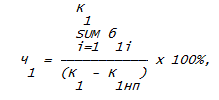     Балл, равный 1, присваивается проекту, если цель инвестиционного проекта соответствует одному из приоритетов и целей в указанных документах. Для обоснования оценки заявитель приводит формулировку приоритета и цели со ссылкой на соответствующий документ.	
    9. Критерий - комплексный подход к решению существующей проблемы в рамках инвестиционного проекта во взаимосвязи с программными мероприятиями, реализуемыми в рамках долгосрочных целевых программ (подпрограмм) за счет средств федерального бюджета, бюджета Жирятинского района, ведомственных целевых программ Жирятинского района, программ комплексного социально-экономического развития Жирятинского района.	
    Обоснованием комплексного подхода к решению существующей проблемы в рамках инвестиционного проекта (балл, равный 1) являются:	
    а) для инвестиционных проектов, подлежащих включению в указанные программы, - соответствие цели инвестиционного проекта задаче программного мероприятия, решение которой обеспечивает реализация предлагаемого инвестиционного проекта; заявитель приводит наименование соответствующей целевой программы, реквизиты документа, утверждающего соответствующую целевую программу, а также наименование программного мероприятия, выполнение которого обеспечит осуществление инвестиционного проекта;	
    б) для инвестиционных проектов, не подлежащих включению в указанные программы, - заключение админстрациимуниципальной власти Жирятинского района, осуществляющего исполнительно-распорядительную деятельность в соответствующих направлениях государственного управления на территории Жирятинского района, содержащее оценку влияния реализации инвестиционного проекта на комплексное развитие территории Жирятинского района.	
    10. Критерий - необходимость строительства (реконструкции) объекта капитального строительства, создаваемого в рамках инвестиционного проекта, в связи с осуществлением соответствующими государственными и муниципальными органами полномочий, отнесенных к предмету их ведения.	
    Балл, равный 1, присваивается при наличии обоснования невозможности осуществления государственными и муниципальными органами полномочий, отнесенных к предмету их ведения:	
    а) без строительства объекта капитального строительства, создаваемого в рамках инвестиционного проекта;	
    б) без реконструкции объекта капитального строительства (с документальным подтверждением необходимости осуществления мероприятий по их реализации: указание степени изношенности конструкций, обоснование необходимости замены действующего и/или приобретения нового оборудования).	
    11. Критерий - отсутствие в достаточном объеме замещающей продукции (работ и услуг), производимой иными организациями.	
    Балл, равный 1, присваивается в случае, если в рамках проекта предполагается:
    а) производство продукции (работ и услуг), не имеющей мировых и отечественных аналогов;
    б) производство импортозамещающей продукции (работ и услуг);
    в) производство продукции (работ и услуг), спрос на которую с учетом производства замещающей продукции удовлетворяется не в полном объеме.	
    Для обоснования соответствия критерию заявитель указывает объемы, основные характеристики аналогичной импортируемой продукции; объемы производства, основные характеристики, наименование и месторасположение производителя замещающей продукции (работ и услуг).	
    12. Критерий - обоснование необходимости реализации инвестиционного проекта с привлечением средств бюджета Жирятинского района.	
    Балл, равный 1, присваивается в случае, если строительство (реконструкция) объекта капитального строительства муниципальной собственности Жирятинского района, создаваемого в рамках инвестиционного проекта, предусмотрено долгосрочными целевыми программами Жирятинского района, утвержденными Администрациюм Жирятинского района, решения о разработке которых приняты главными распорядителями средств бюджета Жирятинского района, либо предусмотрено поручениями Губернатора Брянской области и Правительства Брянской области. Заявителем указываются наименование и реквизиты соответствующих документов.
    По инвестиционным проектам, финансирование которых планируется осуществлять частично за счет средств бюджета Жирятинского района, балл, равный 1, присваивается при их соответствии также следующим требованиям:	
    а) наличие документального подтверждения каждого участника реализации инвестиционного проекта об осуществлении финансирования (софинансирования) инвестиционного проекта с указанием объема и сроков финансирования (софинансирования);
    б) соответствие предполагаемого объема и сроков софинансирования проекта в представленных документах объему и срокам софинансирования, предусмотренным паспортом инвестиционного проекта.	
    13. Критерий - наличие программ комплексного социально-экономического развития Жирятинского района, реализуемых за счет средств бюджетаЖирятинского района, предусматривающих строительство, реконструкцию объектов капитального строительства собственности Жирятинского района, реализуемых в рамках инвестиционных проектов.	
    Балл, равный 1, присваивается в случае, если заявителем указаны наименования программ комплексного социально-экономического развития муниципальных образований Жирятинского района, в рамках которых планируется реализация инвестиционного проекта, а также документально подтвержденное обязательство муниципального образования Жирятинского района по финансированию инвестиционного проекта в объеме и в сроки, предусмотренные паспортом инвестиционного проекта.	
    Критерий не применим в отношении инвестиционных проектов, планирующих строительство (реконструкцию) объектов капитального строительства, не относящихся к собственности муниципальных образований Жирятинского района.	
    14. Критерий - целесообразность использования при реализации инвестиционного проекта дорогостоящих строительных материалов, художественных изделий для отделки интерьеров и фасада, машин и оборудования.	
    Использование при реализации инвестиционного проекта дорогостоящих строительных материалов, художественных изделий для отделки интерьеров и фасада, машин и оборудования признается обоснованным (балл, равный 1), если заявителем представлены материалы, служащие основанием для принятия решения о хозяйственной необходимости, технической возможности, коммерческой, экономической и социальной целесообразности использования дорогостоящих строительных материалов, художественных изделий для отделки интерьеров и фасада, машин и оборудования.
    15. Критерий - наличие положительного заключения государственной экспертизы проектной документации и результатов инженерных изысканий.	
    Подтверждением соответствия инвестиционного проекта указанному критерию (балл, равный 1) являются:	
    а) для проектов, проектная документация которых разработана и утверждена застройщиком (заказчиком), - наличие в представленных заявителем документах копии положительного заключения муниципальной экспертизы проектной документации и результатов инженерных изысканий (если проектная документация объекта капитального строительства и результаты инженерных изысканий подлежат муниципальной экспертизе в соответствии с законодательством Российской Федерации);	
    б) указанный заявителем номер подпункта, пункта, статьи 49 Градостроительного кодекса Российской Федерации, в соответствии с которым государственная экспертиза проектной документации предполагаемого объекта капитального строительства не проводится.
    Критерий не применим к инвестиционным проектам, по которым подготавливается решение о предоставлении средств бюджета Жирятинского района на подготовку проектной документации и проведение инженерных изысканий, выполняемых для подготовки такой проектной документации.	
 III. Состав, порядок определения баллов оценки и весовых коэффициентов количественных критериев и оценки эффективности на основе количественных критериев 
    16. Оценка эффективности осуществляется на основе следующих количественных критериев:	
    а) значения количественных показателей (показателя) результатов реализации инвестиционного проекта;	
    б) отношение сметной стоимости инвестиционного проекта к значениям количественных показателей (показателя) результатов реализации инвестиционного проекта;	
    в) наличие потребителей продукции (услуг), создаваемой в результате реализации инвестиционного проекта, в количестве, достаточном для обеспечения проектируемого (нормативного) уровня использования проектной мощности объекта капитального строительства;	
    г) отношение проектной мощности создаваемого (реконструируемого) объекта капитального строительства к мощности, необходимой для производства продукции (услуг) в объеме, предусмотренном для государственных нужд Жирятинского района и нужд муниципальных образований Жирятинского района;       д) обеспечение планируемого объекта капитального строительства инженерной и транспортной инфраструктурой в объемах, достаточных для реализации инвестиционного проекта.	
    17. Оценка эффективности на основе количественных критериев рассчитывается по следующей формуле:	
 
    
 
    где:
    б_2i - балл оценки i-го количественного критерия;	
    p_i - весовой коэффициент i-го количественного критерия, в процентах;	
    К_2 - общее число количественных критериев.	
 
    Сумма весовых коэффициентов по всем количественным критериям составляет 100 процентов.	
    18. Требования к определению баллов оценки по каждому из количественных критериев установлены пунктами 19-23 Методики.	
    Значения весовых коэффициентов количественных критериев в зависимости от типа инвестиционного проекта, устанавливаемые в целях Методики, приведены в приложении N 2 к Методике.	
    Возможные значения баллов оценки по каждому из количественных критериев приведены в графе "Допустимые баллы оценки" таблицы 2 "Оценка соответствия инвестиционного проекта количественным критериям" приложения N 1 к Методике.
    19. Критерий - значения количественных показателей (показателя) результатов реализации инвестиционного проекта.	
    Для присвоения балла, равного 1, представленные заявителем в паспорте проекта инвестиционного проекта значения количественных показателей результатов его реализации должны отвечать следующим требованиям:    а) наличие показателя (показателей), характеризующего непосредственные (прямые) результаты реализации инвестиционного проекта (мощность объекта капитального строительства, общая площадь объекта, общий строительный объем), с указанием единиц измерения в соответствии с Общероссийским классификатором единиц измерения;
    б) наличие не менее одного показателя, характеризующего конечные социально-экономические результаты реализации проекта.	
    20. Критерий - отношение сметной стоимости инвестиционного проекта к значениям количественных показателей (показателя) результатов реализации инвестиционного проекта.	
    Сметная стоимость объекта капитального строительства, создаваемого в рамках реализации инвестиционного проекта, указывается в ценах года получения положительного заключения муниципальной экспертизы проектной документации, а при его отсутствии - в ценах года представления паспорта инвестиционного проекта (с указанием года ее определения).	
    Балл, равный 1, присваивается проекту, если значение отношения сметной стоимости предлагаемого объекта капитального строительства к его количественным показателям (показателю) превышает значение указанного отношения по аналогичному проекту (при его наличии) не более чем на 5 процентов.
    Балл, равный 0,5, присваивается проекту, если значение отношения сметной стоимости предлагаемого объекта капитального строительства к его количественным показателям (показателю) превышает значение указанного отношения по аналогичному проекту (при его наличии) не более чем на 10 процентов.
    Балл, равный 0, присваивается проекту в случае, если значение отношения сметной стоимости предлагаемого объекта капитального строительства к его количественным показателям (показателю) превышает значение указанного отношения по аналогичному проекту (при его наличии) более чем на 10 процентов хотя бы по одному показателю.	
    При определении значения баллов сметные стоимости объектов капитального строительства, создаваемых (созданных) в ходе реализации аналогичных проектов (при их наличии), должны представляться в ценах года определения сметной стоимости объекта капитального строительства, планируемого к созданию в рамках реализации инвестиционного проекта.	
    Приведение сметной стоимости объектов капитального строительства по аналогичным проектам (при их наличии) к указанному уровню цен должно осуществляться с использованием индексов-дефляторов инвестиций в основной капитал за счет всех источников финансирования, разработанных Министерством экономического развития Российской Федерации.	
    21. Критерий - наличие потребителей продукции (услуг), создаваемой в результате реализации инвестиционного проекта, в количестве, достаточном для обеспечения проектируемого (нормативного) уровня использования проектной мощности объекта капитального строительства.	
    Заявитель приводит обоснование потребности на продукцию (услуги), создаваемую в результате реализации инвестиционного проекта.	
    Балл, равный 1, присваивается, если проектная мощность (намечаемый объем производства продукции, оказания услуг) создаваемого (реконструируемого) в рамках реализации инвестиционного проекта объекта капитального строительства соответствует (или менее) потребности в данной продукции (услугах).	
    Балл, равный 0,5, присваивается, если потребность в данной продукции (услугах) обеспечивается уровнем использования проектной мощности создаваемого (реконструируемого) в рамках реализации инвестиционного проекта объекта капитального строительства в размере менее 100 процентов, но не ниже 75 процентов проектной мощности.	
    Балл, равный 0, присваивается, если потребность в данной продукции (услугах) обеспечивается уровнем использования проектной мощности создаваемого (реконструируемого) в рамках реализации инвестиционного проекта объекта капитального строительства в размере менее 75 процентов проектной мощности.	
    Потребность в продукции (услугах) определяется на момент ввода создаваемого (реконструируемого) в рамках реализации инвестиционного проекта объекта капитального строительства с учетом уже созданных и создаваемых мощностей в данной сфере деятельности.	
    22. Критерий - отношение проектной мощности создаваемого (реконструируемого) объекта капитального строительства к мощности, необходимой для производства продукции (услуг) в объеме, предусмотренном для муниципальных нужд Жирятинского района и нужд муниципальных образований Жирятинского района.	
    Балл, равный 1, присваивается, если отношение проектной мощности создаваемого (реконструируемого) объекта капитального строительства к мощности, необходимой для производства продукции (услуг) в объеме, предусмотренном для муниципальных нужд Жирятинского района и нужд муниципальных образований Жирятинского района, не превышает 100 процентов.
    Заявитель приводит обоснования потребности на услуги (продукцию), создаваемые в результате реализации инвестиционного проекта, для обеспечения проектируемого (нормативного) уровня использования проектной мощности объекта капитального строительства.	
    23. Критерий - обеспечение планируемого объекта капитального строительства инженерной и транспортной инфраструктурой в объемах, достаточных для реализации инвестиционного проекта.	
    Заявитель приводит обоснование планируемого обеспечения создаваемого (реконструируемого) объекта капитального строительства инженерной и транспортной инфраструктурой.	
    Балл равен 1 в случаях:	
    а) если на площадке, отводимой под предлагаемое строительство, уже имеются все виды инженерной и транспортной инфраструктуры в необходимых объемах;
    б) если для предполагаемого объекта капитального строительства в силу его функционального назначения инженерная и транспортная инфраструктура не требуется (например, берегоукрепительные работы).	
    Балл равен 0,5, если средневзвешенный уровень обеспеченности планируемого объекта капитального строительства инженерной и транспортной инфраструктурой менее 100 процентов, но не менее 75 процентов от требуемого объема и инвестиционным проектом предусмотрены затраты на обеспечение планируемого объекта капитального строительства инженерной и транспортной инфраструктурой в необходимых объемах.	
    Балл равен 0, если средневзвешенный уровень обеспеченности планируемого объекта капитального строительства инженерной и транспортной инфраструктурой менее 75 процентов от требуемого объема и инвестиционным проектом не предусмотрены затраты на обеспечение планируемого объекта капитального строительства инженерной и транспортной инфраструктурой в необходимых объемах.
    Средневзвешенный уровень обеспеченности инженерной и транспортной инфраструктурой рассчитывается:	
 
    
 
    где:
    u_i - уровень обеспеченности i-м видом инженерной и транспортной инфраструктуры (энергоснабжение; водоснабжение, теплоснабжение, телефонная связь, объекты транспортной инфраструктуры), в процентах;	
    n - количество видов необходимой инженерной и транспортной инфраструктуры.
 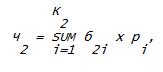 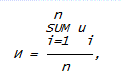 IV. Расчет интегральной оценки эффективности 
    24. Интегральная оценка (Эинт) определяется как средневзвешенная сумма оценок эффективности на основе качественных и количественных критериев по следующей формуле:
 
    Э_инт = Ч_1 x 0,2 + Ч_2 x 0,8	,
 
    где:
    Ч_1 - оценка эффективности на основе качественных критериев;
    Ч_2 - оценка эффективности на основе количественных критериев;
    0,2 и 0,8 - весовые коэффициенты оценок эффективности на основе качественных и количественных критериев соответственно.
 
    Расчет интегральной оценки приведен в таблице 3 "Расчет интегральной оценки эффективности инвестиционного проекта" приложения N 1 к Методике.
    25. При осуществлении оценки эффективности предельное (минимальное) значение интегральной оценки устанавливается равным 70 процентам. Соответствие или превышение числового значения интегральной оценки установленному предельному значению свидетельствует об эффективности инвестиционного проекта и целесообразности его финансирования полностью или частично за счет средств бюджета Жирятинского района.
 
 
    